МУНИЦИПАЛЬНОЕ БЮДЖЕТНОЕ ОБЩЕОБРАЗОВАТЕЛЬНОЕ УЧРЕЖДЕНИЕсредняя общеобразовательная школа Нижнехалбинского сельского поселенияКомсомольского муниципального района Хабаровского краяУТВЕРЖДАЮДиректор МБОУ СОШ________________ М.Л. Евсюхина«____»_____________2014 г.ПЛАН ВОСПИТАТЕЛЬНОЙ РАБОТЫНА 2014-2015 УЧЕБНЫЙ ГОД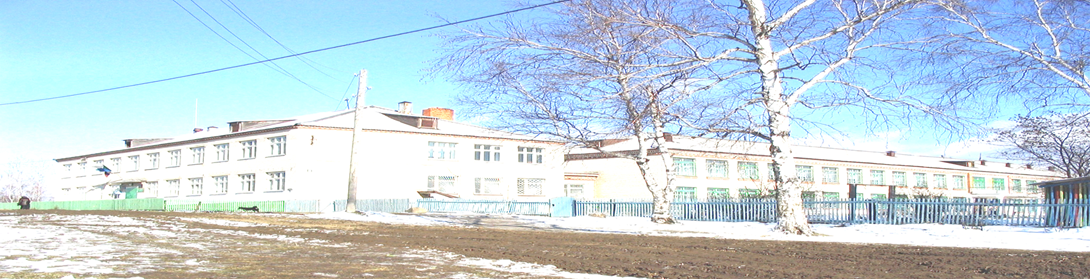 с. Нижние Халбы, 20141. Постановка целей и задач воспитания на 2014-2015 учебный годЦель воспитательной работы: создание условий в рамках этнопедагогического пространства образовательного учреждения для формирования творческой личности, осознающей свою этническую принадлежность, для воспитания гуманной личности, способной ценить себя и уважать других.Задачи воспитательной работы:воспитание патриотического отношения к малой Родине, России;высокий уровень развития личностного потенциала и его реализация в будущем;развитие и совершенствование индивидуальных способностей учащихся;развитие самоуправления, возможность участия в управлении школой;укрепление здоровья обучающихся;вовлечение в систему дополнительного образования;воспитание личностного достоинства, уважения к правам человека;привлечение родителей к участию в воспитательных мероприятиях;повышение уровня воспитанности школьника.Педагогический коллектив школы в 2013-2014 учебном году обозначил в учебно-воспитательной работе с обучающимися, что портрет выпускника начальной, основной и средней (полной) школы, согласно требований ФГОС общего образования, представляет собой совокупный стандарт, ориентированный на развитие личностных характеристик обучающихся, и складывается из 6 потенциалов личности школьника: духовно-нравственного, познавательного (интеллектуального), коммуникативного, художественно-эстетического, трудового и физического.В 2014-2015 учебном году в системе воспитательной работы школы определена основная цель воспитания и, соответственно, обозначены блоки задач:воспитание личности и создание условий для активной жизнедеятельности обучающихся, гражданского самоопределения и самореализации, максимального удовлетворения потребностей в интеллектуальном, культурном, физическом и нравственном развитии.                                                                      Задачи воспитательной службы на 2014-2015 учебный год:формирование у детей гражданско-патриотического сознания, духовно-нравственных ценностей гражданина России;совершенствование оздоровительной работы с учащимися и привитие навыков ЗОЖ;развитие воспитательного потенциала семьи, совершенствование системы семейного воспитания, повышение ответственности родителей за воспитание детей;поддержка социальных инициатив и достижений обучающихся;развитие коммуникативных навыков и формирование толерантного поведения;совершенствование работы со школьным самоуправлением как средством повышения социальной активности учащихся;организация инновационной работы в области дополнительного образования;качественное улучшение индивидуальной работы с учащимися группы риска, работа по профилактике правонарушений, охране детства, опекаемыми и другими социально незащищенными категориями детей;привлечение обучающихся к деятельности школьного музея и т.д.;Реализация этих целей предполагает:создание благоприятных условий и возможностей для полноценного развития личности, для охраны здоровья и жизни детей;создание условий проявления и мотивации творческой активности обучающихся в различных сферах социально значимой деятельности;развитие системы непрерывного образования; преемственность уровней и ступеней образования; поддержка исследовательской и проектной деятельности;освоение и использование в практической деятельности новых педагогических технологий и методик воспитательной работы;развитие ученического самоуправления;  дальнейшее развитие и совершенствование системы дополнительного образования в школе;координация деятельности и взаимодействие всех звеньев воспитательной системы: базового и дополнительного образования; школы и социума; школы и семьи.Приоритетные  направления  воспитательной работы на 2014-2015 учебный годВедущая программа: программа развития «Система воспитательной работы социокультурного комплекса «ВОЗ-Рождение».3. Циклограмма традиционных общешкольных мероприятий3.1. План воспитательной работы на I четверть3.2. План воспитательной работы на II четверть3.3. План воспитательной работы на III четверть3.4. План воспитательной работы на IV четверть4. Система работы с классными руководителямиДля того, чтобы воспитательная работа в школе приносила положительные результаты и подготовила классного руководителя к активному участию в методической работе, повлияла на рост его профессионального мастерства, необходимо:ознакомить классных руководителей с направлениями воспитательной системы школы;ознакомить классных руководителей с должностными обязанностями.Задачи деятельности классных руководителей в воспитательной работе:способствовать формированию интереса и стремлений классного руководителя к активной творческой деятельности в своем классе;формировать потребность в качественном проведении любого внеклассного мероприятия;                                                                             развивать коммуникативные умения педагогов, умение работать в системе «учитель-ученик-родитель».4.1. График работы с педагогическими кадрами на 2013-2014 учебный год4.2. Руководство и контроль за организацией воспитательного процесса.4.3. График проведения открытых классных часов и открытых мероприятий на 2014-2015 учебный годСентябрь – Богоутдинова В.О. (открытое мероприятие)Октябрь – Карамчакова Е.В. (открытый классный час)Ноябрь – Панькина Т.Е. (открытый классный час)Декабрь – Серова Н.С. (открытый классный час), Дигор И.Е. (открытое мероприятие)Февраль – Ажар И.Н. (открытый классный час), Попова О.А. (открытое мероприятие)Март – Чернышева В.С. (открытый классный час), Самар З.В. (открытое мероприятие)Апрель – Иванова М.Ю. (открытый классный час), Серова Н.С. (открытое мероприятие)4.4. Тематика заседаний методического объединения классных руководителей5. Работа с родителями учащихсяВовлечение родителей в учебно-воспитательный процесс, повышение психолого-педагогических знаний родителей.Родительские собрания:Классные – проводить раз в четверть или по мере необходимости, общешкольные – 3 раза в год.Открытые уроки и внеклассные мероприятия – Дни открытых дверей.Индивидуальные тематические консультации.Совместные творческие дела: Проведение праздников, экскурсии, выставки, походы, выпускные вечера в 4,9, и 11 классах.Помощь в укреплении материально – технической базы школы.Социологические опросы, анкетирование, тестирование.Участие родителей в управлении школы;Управляющий  совет школы;Родительские комитеты.5.1. Тематика общешкольных родительских собраний6. Программа профориентационной деятельностиСовременная экономическая и политическая обстановка заставляет предъявлять все более высокие требования к индивидуальным психофизиологическим особенностям человека. Рыночные отношения кардинально меняют характер и цели труда: возрастает его интенсивность, усиливается напряженность, требуется высокий профессионализм, выносливость и ответственность.Школа должна осознать свою долю экономической ответственности перед страной. Профориентационная работа занимает важное место в деятельности школы, так как она связывает систему образования с экономической системой, потребности учащихся с их будущим. Для благополучия общества необходимо, чтобы каждый выпускник школы находил возможно более полное применение своим интересам, склонностям, не терял напрасно время, силы (да и средства) в поисках своего места в системе общественного производства, на котором мог бы принести наибольшую пользу и получить глубокое удовлетворение от своего труда.Профессия (от лат. «ргоfessio» - официально указанное занятие, специальность) - род трудовой деятельности, занятий, требующих определённой подготовки и являющихся источником существования человека.Ориентация - умение разобраться в окружающей обстановке или направление деятельности в определённую сторону.В широком смысле слова профориентация - система общественного и педагогического воздействия на молодёжь, с целью её подготовки к сознательному выбору профессии, система государственных мероприятий, обеспечивающая научно обоснованный выбор профессии.В узком смысле слова профориентация - целенаправленная деятельность по формированию у учащихся внутренней потребности и готовности к сознательному выбору профессии.Профориентация в личностном смысле - длительный и в достаточной степени необратимый социальный процесс освоения личностью той или иной профессии.Таким образом, профориентация осуществляется как бы на 2-х уровнях - общественном и личностном. Эти уровни взаимосвязаны.Профессиональная ориентация в школе - это система учебно-воспитательной работы, направленной на усвоение учащимися необходимого объёма знаний о социально-экономических и психофизических характеристиках профессий.В школе профориентационная работа проводится заместителями по воспитательной и учебно-воспитательной работе, классными руководителями, социальным педагогом, библиотекарем, медицинским работником, учителями-предметниками.Главные задачи их деятельности по профориентации учащихся:сформировать положительное отношение к труду;научить разбираться в содержании профессиональной деятельности;научить соотносить требования, предъявляемые профессией, с индивидуальными качествами;научить анализировать свои  возможности  и  способности, (сформировать  потребность в осознании и оценке качеств и возможностей своей личности)Основными направлениями профориентационной работе в школе являются:Профессиональная информация.Профессиональное воспитание.Профессиональная консультация.План работы осуществляется поэтапно с учетом возрастных особенностей учащихся, преемственности  в содержании, формах и методах работы в начальной, основной, средней  школе.Профессиональная информация включает в себя сведения о мире профессий,  личностных и профессионально важных качествах человека, существенных для самоопределения, о системе учебных заведений и путях получения профессии, о потребностях общества в кадрах.Профессиональное воспитание включает в себя формирование склонностей и профессиональных интересов школьников. Сущность педагогической работы по профессиональному воспитанию заключается в том, чтобы побуждать учащихся к участию в разнообразных формах учебной и внеклассной работы, общественно-полезному и производственному труду, к активной пробе сил. Это позволяет на практическом опыте узнать и определить свои склонности и способности. Склонность развивается в процессе деятельности, а профессиональные знания успешно накапливаются при наличии профессиональных интересов. Важно, чтобы школьник пробовал себя в самых различных видах деятельности.Профессиональное консультирование - изучение личности учащегося и на этой основе выдача профессиональных рекомендаций. Профессиональная консультация чаще всего носит индивидуальный характер.Классный руководитель может использовать такие методы работы как наблюдение за деятельностью и развитием учащихся, изучение результатов их учебной и внеучебной деятельности, анкетирование, составление психолого-педагогических характеристик учащихся.Что касается форм работы, то это могут быть:•	профориентационные уроки;•	экскурсии;•	классный час по профориентации;•	встречи со специалистами;•	профессиографические исследования;•	родительские собрания по профориентационной тематике и т.д.Важно помнить, что профориентационная работа в школе приносит пользу только тогда, когда к профориентационной работе привлечён весь коллектив школы, и когда соблюдаются следующие принципы:Систематичность и преемственность – профориентационная работа не должна ограничиваться работой только  со старшеклассниками. Эта работа ведется с первого по выпускной класс.Дифференцированный и индивидуальный подход к учащимся в зависимости от возраста и уровня сформированности их интересов, от различий в ценностных ориентациях и жизненных планах, от уровня успеваемости.Оптимальное сочетание массовых, групповых и индивидуальных форм профориентационной работы с учащимися и родителями.Взаимосвязь школы, семьи, профессиональных учебных заведений, центров профориентации молодежи, службы занятости, общественных молодежных организаций.Связь профориентации с жизнью (органическое единство с потребностями общества в кадрах).Цель: Формирование личности, способной нести ответственность как за собственное благополучие, так и за благополучие общества, формирование личности нужной и полезной обществу.Задачи программы:проведение обоснованной организаторской деятельности по созданию условий предпрофильного обучения учащихся;развитие у учащихся самостоятельности, потребности к самообразованию;умение отстаивать свои права, формирование высокого уровня правовой культуры;готовность к сотрудничеству, развитие коммуникативных способностей, способность к рефлексии взаимоотношений.Основные направления программы:«Я – человек знающий».«Я – человек культурный».«Я – человек социальный».«Я – творческая индивидуальность»7.1. Мероприятия, направленные на профессиональную ориентацию, адаптацию к рынку труда обучающихся и выпускников МБОУ СОШ Нижнехалбинского сельского поселения7.2. План профориентационной деятельности на 2014-2015 учебный год1-4 классы (пропедевтический курс)«Мир профессий»Цель: формирование представлений о мире профессий, о понимании роли труда в жизни человека5-7 классыСамоопределение  в области «человек – труд - профессия» (поисково-зондирующий)Цели:формирование адекватной самооценки у учащихся;формирование у учащихся общетрудовых навыков;получение данных о предпочтениях, склонностях, возможностях учащихся;развитие интересов и способностей учащихся;расширение сведений о профессиях;профориентационная направленность уроков;развитие навыков общения и взаимодействия.8-9 класс (профессиональное осознание)10-11 класс (уточнение социально-профессионального статуса)Цели:формирование профессиональной мотивации;развитие навыков самопознания;развитие интересов и склонностей учащихся;формирование правильного понимания сущности профессий и самоопределения;знакомство с различными учебными заведениями;определение профиля обучения;формирование знаний и навыков в определённой деятельности через изучение профильных предметов;обучение действиям по самоподготовке и саморазвитию;коррекция профессиональных планов;оценка готовности к избранной деятельности.СтупениДуховно-нравственныйПознавательный (интеллектуальный)КоммуникативныйХудожественно-эстетическийТрудовойФизический1234567Начальная школаОбладание такими качествами, как любовь к матери, семье, дому, своей Родине; уважение и принятие ценностей семьи и общества; доброта, внимание к окружающим людям, честность, отзывчивость, уважительное отношение к представителям других наций и народностейВладение основами умения учиться, любознательность, активность и заинтересованность в познании мираУмение слушать и слышать других, обосновывать свою позицию, высказывать свое мнение; умение устанавливать контакты со взрослыми, понимание ценности дружбы со сверстниками; умение управлять своим поведением и чувствами, готовый самостоятельно действовать и отвечать за свои поступки перед семьей и обществом; владение основными навыками этикетаУмение видеть и понимать красоту окружающего мира, стремление беречь. защищать природу. Приобщение к миру искусства края, знание творчества родных поэтов, писателей, художниковЖелание участвовать в трудовых делах класса, оказывать помощь близким и незнакомым людям. Способность к организации собственной деятельности. Наличие коллективистских начал, стремление к взаимопомощиВыполнение правил здорового и безопасного для себя и окружающих образа жизни. Желание укреплять свое здоровье, привычка ежедневно заниматься физическими упражнениями, соблюдение правил личной гигиены.Основная школаОсознанная любовь к родному дому, матери, семье, близким, чуткость, тактичность, уважение и любовь к своей родине России, уважение своего народа, его культуры и духовных традиций, знание русского и родного языка, понятий: честь, долг, целеустремленность, ответственность, гражданственность; социальная активность, нравственная убежденностьАктивность и заинтересованность в процессе познания мира, осознание ценности труда, науки и творчества. Умение учиться, осознание важности образования и самообразования для жизни и деятельности, способность применять полученные знания на практике; стремление к расширению кругозора. Культура мышления, в том числе и языковая.Социальная активность, уважение закона и правопорядка, осознание своих обязанностей перед семьей, обществом, Отечеством; способность поддерживать эмоционально-устойчивое поведение в жизненных ситуациях. Умение критически осмысливать свои поступки, уважать других людей, уметь вести конструктивный диалог, достигать взаимопонимания, анализировать взаимоотношения со своими сверстниками и взрослыми, умение идти на компромисс.Потребность в посещении театров, выставок, концертов, чтении классической литературы, умение проникать во внутренний мир художественного произведения, понимать его духовную сущность. Стремление строить свою жизнь по законам гармонии и красотыУмение работать в коллективе. Бережное отношение к школьному и иному имуществу, умение применять трудовые знания на практике, проявление инициативы, творчества при выполнении работы. Способность к адекватной самооценке своих способностей и возможностей. Ориентация в мире профессий, понимание значения профессиональной деятельности для человека в интересах устойчивого развития общества и природы.Осознанная потребность укрепления своего здоровья и экологически целесообразного образа жизни, безопасного для человека и окружающей его среды; выполнение правил здорового образа жизни, внимание к здоровью окружающихСредняя школаЛюбовь к своему краю и своей Родине, уважение своего народа, его культуры и духовных традиций. Осознание и принятие ценностей семьи, российского гражданского общества, многонационального народа, человечества. Осознанная гражданская позиция. Чувство гордости за принадлежность к своей нации, за свою Родину. Человеческое достоинство. Потребность делать добро. Гуманистическое отношение к другим народам и человечеству. Способность к рефлексии Преобладание духовно-нравственных приоритетов над материальными.Развитый интеллект, культура ума. Активность, заинтересованность, целенаправленность в процессе познания мира, осознание ценности труда, науки и творчества для человека и общества;креативность и критичность в мышлении, мотивированность на творчество и современную инновационную деятельность, на образование и самообразование в течение всей своей жизни;владение основами научных методов познания окружающего мира,способность осуществлять исследовательскую, проектную и информационную деятельностьОсознание себя личностью, социально активной, уважающей закон и правопорядок, выполняющий свои обязанности перед семьей, обществом, государством, Отечеством, человечеством;уважающий мнение других людей, умеющий вести конструктивный диалог, достигать взаимопонимания и успешно взаимодействоватьУмение строить свою жизнь по законам гармонии и красоты. Потребность вносить прекрасное в учебную, трудовую, досуговую деятельность, в отношения с окружающими людьми. Овладение основами мировой культуры, знание достижений художественного творчества РоссииОсмысленное и осознанное профессиональное самоопределение, готовность к трудовой деятельности и самореализации в обществе, способность к конструктивной, научной организации труда, критичность, оптимизм, мобильностьГотовность вести здоровый, физически активный образ жизни, сознательное отношение к своему здоровью, забота о здоровье окружающих.№Приоритетное направлениеЦельЗадачиОжидаемые результаты1Гражданско-патриотическое«Отечество»Формирование у учащихся соответствующих знаний о праве, правовых нормах как регуляторах поведения в обществе и отношений между личностью и государством, требующих самостоятельного осознанного выбора поведения и ответственности за него.Знакомство с законами и правовыми нормами государства и формирование ответственного отношения учащихся к законам и правовым нормам.Формирование у учащихся правовой культуры, свободного и ответственного самоопределения в сфере правовых отношений с обществом.Воспитание патриотизма на материалах краеведения, истории и традициях школы, жизни знаменитых земляков, выпускников школы;Формирование чувства любви и уважения к своей стране, народу.Формируется личность, способный к осознанию своих прав и прав других людей, способный к саморазвитию.Умение руководствоваться мотивами долга, совести, справедливости и в ситуациях нравственно – правового выбора.сохранение и развитие у учащихся чувства гордости, любви к Родине, родному краю, к школе, формирование у школьников готовности к вооружённой защите Родины.2Интеллектуально-познавательное«Интеллект»Оказание помощи ученикам в развитии в себе способности мыслить рационально, эффективно проявлять свои интеллектуальные умения в окружающей жизни.Определить круг реальных учебных возможностей ученика и зону его ближайшего развития.Создать условия для продвижения учащихся в интеллектуальном развитии.Формировать интеллектуальную культуру учащихся, развивать их кругозор и любознательность.Интеллектуальное развитие учащихся.Формирование культуры умственного труда.Развитие любознательности и стремления к самообразованию.Увеличение числа участников районных, краевых, всероссийских конкурсов и олимпиад, выставок, соревнований и т.д,Увеличение количества членов школьного научного общества «Родник »,Выстраивание эффективной системы развития детской одарённости в школе.3Духовно-нравственное«Уроки жизни»Обучение учащихся пониманию смысла человеческого существования, ценности своего «Я» и «Ты». Воспитание эстетической, правовой, экологической культуры учащихся.Формировать учащихся нравственную культуру миропонимания.Формировать осознание значимости нравственного опыта прошлого и будущего, и своей роли в нем.Воспитать высокие ценностные отношения к духовному, историческому и культурному наследию русского и других народов России;Развить понимание ценности человеческой личности;Развить интерес учащихся к краеведческому духовно-нравственному и культурному наследию;Формировать умения учащихся принимать компетентное участие в диалоге с представителями иных культур.У учащихся развивается желание поступать сообразно полученным нравственным знаниям в реальных жизненных ситуациях.Учащиеся обладают такими качествами, как милосердие, чувство ответственности, патриотизм, бескорыстность, совестливость, установка на семью;Воспитание устойчивых нравственных убеждений на основе традиционных исторических, духовных, культурных ценностей позволяет воспитать достойных граждан и патриотов нашего Отечества;Учащиеся ознакомлены нравственными позициями людей прошлого и их нравственным подвигом во имя человечества.Учащиеся умеют отстаивать свою нравственную позицию в ситуации выбора.4Художественно-эстетическое«Культура»формирование у обучающихся нравственно-эстетического гуманистического идеала всестороннего развития личности, умения видеть, чувствовать, понимать и творить красотуРазвитие чувственных мироощущений, потребности в прекрасном;Развитие способности к художественному мышлению;Развитие индивидуальных задатков и способностей;Приобщение к мировому культурному наследию.Формирование навыков культурной самоорганизации и самореализации.Создание условий для творческой деятельности.Раскрытие творческого потенциала учащихся.Поддержка и развитие инициативы учащихся.ориентация на продуктивность, творческий подход, компетентность.5Спортивно-оздоровительное«Здоровье»использование педагогических технологий и методических приёмов для демонстрации учащимся значимости физического и психического здоровья человека.Формировать у учащихся  культуру сохранения и совершенствования собственного здоровья, бережного отношения к окружающей природе.Знакомить учащихся  с опытом и традициями предыдущих    поколений по сохранению здоровья.Заинтересовать учащихся опытом физического воспитания на основе национальных видов спорта, игр.Способствовать развитию навыков гигиены и соблюдение режима дня.Создание благоприятных условий для формирования здоровой личности.Создание возможностей для формирования основных жизненных ценностей ребенка.Массовый охват детей физкультурно-оздоровительной работы.Улучшение основных показателей здоровья детей.Участие в спортивных соревнованиях школы, района, края.Расширение кругозора школьников в области физической культуры, спорта, краеведения и туризма;Развитие системы туристической, экскурсионной работы в школе.6Социальное«ДОМ (дети, отец, мать)»Формирование и развитие социально-здоровой личности, укрепление социально-психологической адаптации учащихся.Максимальное сближение интересов родителей и педагогов по формированию развитой личности.Организация и совместное проведение досуга детей и родителей.Организация психолого–педагогического просвещения родителей через систему родительских и индивидуальных консультаций и бесед.Предупреждение безнадзорности, беспризорности, правонарушений и антиобщественных действий несовершеннолетних, выявление и устранение причин и условий, способствующих этому;Обеспечение защиты прав и законных интересов несовершеннолетних;Социально-педагогическая реабилитация несовершеннолетних, находящихся в социально опасном положенииПедагог ближе знакомиться с самим учеником, понять уклад жизни семьи ученика, ее традиции и обычаи, стиль взаимоотношений с родителями, что позволит тщательно спланировать воспитательную работу.Развитие педагогического мышления и воспитательных умений родителей.Снижение роста правонарушений,Отсутствие безнадзорности среди учащихся школы,Повышение уровня воспитанности и обученности учащихся,Создание системы работы по профилактике и коррекции девиантного поведения подростка.7Трудовое«Тимуровцы»Формирование психологической и практической готовности обучающихся к добросовестному труду и формирование начал трудолюбия.Воспитание отношения к труду как к высшей ценности жизни, развитие потребности в творческом труде;Совершенствование навыка организации коллективного труда, уважение к труду и людям труда, воспитание бережливости, аккуратности, ответственности за результаты труда;Воспитание социально-значимой целеустремленности в трудовых отношениях;Развитие навыков самообслуживания;Формирование уважительного отношения к материальным ценностям.Сформированность у учащихся трудолюбия, позитивного отношения к труду,Сознательный выбор будущей профессии,Уважительное отношение к материальным ценностям.№МероприятиеКатегорияучастниковОтветственныйОтметкао выполненииСентябрьСентябрьСентябрьСентябрьСентябрь1Праздник «Здравствуй, школа!»- Торжественная линейка, посвященная Дню Знаний;- классные часы «Школа мне как дом, я буду учиться в нем» (правила поведения в школе)1-11 классыЗДВР, классные руководители2Неделя здоровья- День Здоровья;- классные часы по теме: «Береги здоровье смолоду»;- конкурс плакатов «За здоровый образ жизни»1-11 классыучительфизкультуры, классные руководители3Праздник «Золотая осень»- конкурс поделок из природного материала;- конкурс рисунков;- конкурс чтецов;- «Осенний бал»1-11 классыЗДВР, старшая вожатая, классные руководители, учитель русского языка и литературы, учитель ИЗО искусств и технологии ОктябрьОктябрьОктябрьОктябрьОктябрь3Операция «Забота», посвященная Дню пожилого человека3-11 классыСтаршая вожатая, ученическое самоуправление, классные руководители4Праздник «День учителя»- день дублера;- акция «Поздравь своего учителя»;- праздничный концерт1-11 классыЗДВР, старшая вожатая, ученическое самоуправление5Праздник «Гуляние по Тверской»1-11 классыклассные руководители6День ученика- посвящение в первоклассники;- посвящение в пятиклассники;- посвящение в старшеклассники1-11 классыЗДВР, старшая вожатая, классные руководителиНоябрьНоябрьНоябрьНоябрьНоябрь7Неделя добрых дел. День вежливости.1-11 классыЗДВР8Праздник «День матери»- конкурс рисунков;- праздничный концерт;1-11 классыЦНКиЭ, ЗДВР, учитель ИЗО, классные руководители9Интеллектуальный марафонИгры, викторины, шахматно-шашечные турниры1-11 классыЗДВР, старшая вожатаяДекабрьДекабрьДекабрьДекабрьДекабрь10Открытие мастерской Деда Мороза1-11 классыСтаршая вожатая11Акция «Покормите птиц зимой!» (изготовление кормушек)1-11 классыЗДВР, старшая вожатая, классные руководители12День Конституции1-11 классыЗДВР, классные руководители13Подготовка и проведение новогодних праздников1-11 классыЗДВР, старшая вожатая, классные руководителиЯнварьЯнварьЯнварьЯнварьЯнварь14Неделя ЗдоровьяСпортивные соревнования. Праздник «Папа, мама, я - спортивная семья»1-5 классы6-11 классыучитель физкультуры15Открытие мирно-патриотического месячника1-11 классыЗДВРФевральФевральФевральФевральФевраль16Мирно-патриотический месячник:- конкурс «А ну-ка, мальчики!»;- игра «Зарница»;- конкурс чтецов;- конкурс газет;- смотр песни и строя.1-11 классыЗДВР, старшая вожатая, учителя предметники, классные руководители17Праздничный концерт, посвященный Дню защитника Отечества1-11 классыЦНКиЭ, ЗДВР, классные руководители18Почта Святого Валентина1-11 классыУченическое самоуправлениеМартМартМартМартМарт19Праздничный концерт, посвященный Международному женскому дню1-11 классыЦНКиЭ, ЗДВР, классные руководители20Книжкина неделя1-11 классыбиблиотекарь21Конкурс «Ученик года»5-11 классыЗДВРАпрельАпрельАпрельАпрельАпрель22День космонавтики1-11 классыЗДВР, старшая вожатая, классные руководители23Неделя ЗдоровьяСоревнования за Первенство школы по волейболу.команда учеников, учителей, организаций села, сельской молодежиУчитель физкультуры, администрация села24Открытие Экологического месячника. День Земли.1-11 классыЗДВР, учитель географииМайМайМайМайМай25Демонстрация «Мир! Труд! Май!»Легкоатлетический кросс.МКОУ СОШ, администрация села, ЦНКиЭ, др. организации, жители селаЗДВР, классные руководители26Праздник ПобедыМитинг, вахта Памяти, возложение гирлянды к обелиску,праздничный концерт.МКОУ СОШ, администрация села, ЦНКиЭ, др. организации, жители селаЦНКиЭ, ЗДВР27День детской организацииВыборы Председателя Совета детской организации2-11 классыСтаршая вожатая, ученическое самоуправление28Последний звонок4,9,11 классыЗДВР29Линейка «За честь школы»- подведение итогов года1-11 классыЗДВР, директор школы, классные руководителиИюньИюньИюньИюньИюнь30День защиты детей. Открытие лагерной смены1-11 классыстаршая вожатая31Выпускной бал9,11 классыЗДВР№МероприятиеНаправлениеСрокиОтветственныеКлассы1День Знаний.  Общешкольная линейка.Всероссийский урок мужества, посвященный 100-летию начала I мировой войны.Духовно-нравственное1 сентябряЗДВР, ЗДУМР, старшая вожатая, классные руководители1-112Свеча памяти.  День солидарности борьбы с терроризмомКлассный час «Терроризм – глобальная проблема человечества»гражданско-патриотическое2 сентябряучитель истории2-113Проведение работы по формированию школьного самоуправленияученическое самоуправление2-7 сентябрястаршая вожатая, председатель детской организации, классные руководители1-114Организация работы кружков дополнительного образования, предметных кружков, спортивных секцийдополнительное образование2-7 сентябряЗДВР, ПДО, учителя-предметники1-115Классные часы, посвящённые Дню памяти жертв блокады Ленинграда в годы Великой Отечественной войны 1941-1945 годовгражданско-патриотическое8 сентябряучитель обществознания2-116Трудовой десант на Нижнехалбинское кладбище учащихся 7-11 классагражданско-патриотическое8 сентябряКлассные руководители7-117Организация дежурства по школеученическое самоуправлениесо 2 сентябряв течение годаЗДВР, ученическое самоуправление3-118Неделя здоровьяспортивно-оздоровительное9-14 сентябряучитель физкультуры1-119Праздник «Золотая осень»- конкурс поделок из природного материала;- конкурс рисунков;- конкурс чтецов;- «Осенний бал»духовно-нравтсвенное, духовно-эстетическое, ученическое самоуправление28 сентябряЗДВР, старшая вожатая, классные руководители, учитель русского языка и литературы, учитель ИЗО искусств и технологии 1-1110Оформление информационных стендов в учреждениях образования по пропаганде этнокультурной толерантности в молодежной средедуховно-нравственноеС 12 сентябряЗДВР, ученическое самоуправление1-1111Формирование и начало работы лекторской группы школьного музеяинтеллектуально-познавательное, духовно-нравственное, трудовоев течение сентябряРуководитель музея5-1112Планирование деятельности отряда «Милосердие»ученическое самоуправлениев течение сентябряСтаршая вожатая, ученическое самоуправление1-1113Проведение диагностики интересов учащихсяСентябрьКлассные руководители1-1114Оформление социального паспорта школыСентябрьСоциальный педагог, классные руководители1-1115Организация субботников «Чистый двор».ТрудовоеСентябрь-октябрьКлассные руководители, администрация школы1-1116Мероприятия, посвященные 75-й годовщине Хабаровского края (по отдельному плану)гражданско-патриотическое, интеллектуально-познавательное, художественно-эстетическое, духовно-нравственное, спортивно-оздоровительноесентябрь-октябрьЦНКиЭ, ЗДВР, классные руководители, старшая вожатая1-1117Проведение Дня пожилого человека:- операция «Забота»ученическое самоуправление, трудовое1 октябряСтаршая вожатая, ученическое самоуправление, классные руководители3-1118Праздник «День учителя»гражданско-патриотическое, интеллектуально-познавательное, духовно-нравственное, художественное-эстетическое, трудовое5 октябряЗДВР, старшая вожатая, ученическое самоуправление1-1119"Гуляние по Тверской"26 октябряКлассные руководители1-1120День ученикадуховно-нравственное26 октябряЗДВР, старшая вожатая, классные руководители1-1121Организация туристического похода «Мы – дети Амура»гражданско-патриотическое, интеллектуально-познавательное, спортивно-оздоровительное, духовно-нравственноеоктябрьЗДВР, учитель географии, биологии, учитель физкультуры4-1122Организация генеральной уборки классатрудовоеВ конце четвертиКлассные руководители1-1123День всех святых (Хэллоуин)интеллектуально-познавательное, духовно-нравственное31 октябряВоспитатели пришкольного лагеря дневного пребываниявоспитанники24Проведение операций: «Обелиск», «Забота», «Милосердие»трудовое, гражданско-патриотическое, социальное, духовно-нравственноев течение четвертиСтаршая вожатая, ученическое самоуправление, классные руководители3-11№МероприятиеНаправлениеСрокиОтветственныеКлассы1День народного единствагражданско-патриотическое1-5 ноябряВоспитатели пришкольного оздоровительного лагерявоспитанники лагеря дневного пребывания2Интеллектуальный марафон. Игры, викторины, шахматно-шашечные турнирыинтеллектуально-познавательное____ ноябряЗДВР, учителя предметники, библиотекарь5-113Военно-патриотическая эстафета, посвященная Дню допризывникаспортивно-оздоровительное15 ноябряУчитель физкультуры9-114День толерантностиКонкурс постеров «Толерантность - наш выбор!»Литературно – музыкальный конкурс «Земля – наш общий Дом»духовно-нравственное10-16 ноябряКлассные руководители1-115Неделя добра. День вежливостидуховно-нравственное18-23 ноября,21 ноябряКлассные руководители, ЗДВР1-116Международный День материдуховно-нравственное, социальное, художественно-эстетическое __ ноябряАдминистрация, ЦНКиЭ, ЗДВР, классные руководители, социальный педагог, учитель ИЗО1-117Акция Здоровья «Откажись от вредных привычек!»спортивно-оздоровительноеВ течение ноябряСоциальный педагог, ученическое самоуправление, классные руководители6-118Проведение конкурса «Новое лицо школьного двора»художественно-эстетическоев течение ноябряУчитель ИЗО, классные руководители1-119Открытие мастерской Деда МорозаХудожественно-эстетическое4 декабряСтаршая вожатая, ученическое самоуправление1-1110Викторина к 100-летию начала I Мировой войны для школьников Невского районаГражданско-патриотическое9 декабряУчитель истории5-1111Неделя прав человека – Тематические классные часыгражданско-патриотическое, социальное, духовно-нравственное10-17 декабряУчитель обществознания1-1112День Конституции РФгражданско-правовое12 декабряУчитель истории, ЗДВР, библиотекарь1-1113Проведение конкурса стенгазет «По стране идет Новый год!»художественно-эстетическое16-25 декабряЗДВР, классные руководители1-1114Открытие лыжного сезонаспортивно-оздоровительное22 декабряУчитель физкультуры1-1115Акция «Покормите птиц зимой!» (изготовление кормушек)духовно-нравственное, художественно-эстетическое, трудовое, социальноев течение декабряЗДВР, старшая вожатая, классные руководители1-1116Подготовка и проведение новогодних праздников, оформление школы к Новому годухудожественно-эстетическоев течение декабряЗДВР, старшая вожатая, классные руководители1-1117Организация дежурства по школетрудовоееженедельноЗДВР классные руководители3-1118Организация генеральной уборки классатрудовоеВ конце четвертиКлассные руководители1-1119Проведение акций: «Обелиск»«Милосердие»«Рождественский подарок»«Здоровый образ жизни»«Забота»трудовое, гражданско-патриотическое, социальное, духовно-нравственноеВ течение четвертиЗДВР, старшая вожатая, социальный педагог, классные руководители5-11№МероприятиеНаправлениеСрокиОтветственныеКлассы1Акция «Спасибо!»духовно-нравственноеЯнварьЗДВР, классные руководители1-112Проведение классных часов с творческой программой по теме: «Гадаем на Старый Новый год»духовно-нравственное13 январяКлассные руководители3-113Интеллектуальный марафонинтеллектуально-познавательное14-20 январяЗДВР, старшая вожатая, учителя предметники1-114Мероприятия, посвященные снятию блокады Ленинградагражданско-патриотическое, интеллектуально-познавательное17-28 январяЗДВР, старшая вожатая, учитель истории, классные руководители3-115Открытие мирно-патриотического месячникагражданско-патриотическое23 январяЗДВР, учитель музыки, классные руководители1-116Мирно-патриотический месячник (по отдельному плану)гражданско-патриотическое, интеллектуально-познавательное, духовно-нравственное, спортивно-оздоровительное, художественно-эстетическое23.01.-23.02ЗДВР, старшая вожатая, ученическое самоуправление, классные руководители1-117Участие в акции «Посылка солдату», «Письмо солдату»гражданско-патриотическое,Январь-февральЗДВР, старшая вожатая, ученическое самоуправление1-118Татьянин день «День ученика»гражданско-патриотическое, интеллектуально-познавательное25 январяКлассные руководители1-119Урок памяти «Защитникам Ленинграда»гражданско-патриотическое28 январяУчитель истории5-1110Мероприятия, посвященные годовщине Сталинградской битвы (по отдельному плану) гражданско-патриотическоефевральУчитель истории5-1111День Святого Валентинадуховно-нравственное14 февраляЗДВР, классные руководители1-1112Классные часы, посвященные выводу войск из АфганистанаГражданско-патриотическое, интеллектуально-познавательное15 февраляУчитель истории, классные руководители5-1113«Веселые старты», посвященные Дню Защитника Отечествагражданско-патриотическое, спортивно-оздоровительное20 февраляУчителя физкультуры1-1114Международный день родного языка (по отдельному плану)интеллектуально-познавательное, духовно-нравственное, социальное21 февраляУчитель родного языка1-1115Мероприятия, посвященные Международному женскому дню (по отдельному плану)художественно-эстетическое, социальное1-8 мартаЦНКиЭ, ЗДВР, старшая вожатая, ученическое самоуправление, классные руководители1-1116День безопасностиспортивно-оздоровительное1 мартаУчитель ОБЖ, классные руководители1-1117Неделя детской книгиИнтеллектуальный марафондуховно-нравственное, интеллектуально-познавательноемартБиблиотекари1-1118«Ученик года»интеллектуально-познавательноемартЗДВР, ученическое самоуправление, классные руководители5-1119Неделя иностранных языков «Все флаги в гости будут к нам»интеллектуально-познавательноеМарт Учитель английского языка2-1120Организация лыжных прогулокспортивно-оздоровительноеВ течение четвертиКлассные руководители, учитель физкультуры1-1121Организация дежурства по школетрудовоеЕженедельноЗДВР классные руководители3-1122Организация генеральной уборки классатрудовоеВ конце четвертиКлассные руководители1-1123Проведение акций:«Ветеран живет рядом»;«Обелиск»«Милосердие»«Здоровый образ жизни»«Забота»гражданско-патриотическое, духовно-нравственноеВ течение четвертиЗДВР, старшая вожатая, социальный педагог, классные руководители5-11№МероприятиеНаправлениеСрокиОтветственныеКлассы1День космонавтикигражданско-патриотическое, интеллектуально-познавательное, духовно-нравственное, художественно-эстетическое12 апреляСтаршая вожатая1-112Неделя Здоровья(по отдельному плану)спортивно-оздоровительноеАпрельучитель физкультуры1-113Открытие Экологического месячника. День Земли.гражданско-патриотическое, интеллектуально-познавательное, духовно-нравственное, художественно-эстетическоеАпрельучитель биологии1-114Мероприятия, посвященные Международному Дню культурыдуховно-нравственное, художественно-эстетическоеАпрельЦНКиЭ, ЗДВР, ученическое самоуправление, старшая вожатая1-115Участие в Акции «Георгиевская ленточка» во имя павших и живыхгражданско-патриотическое, духовно-нравственноеМайЗДВР, классные руководители1-116День космонавтикихудожественное-эстетичнеское, интеллектально-познавательноеЗДВР, старшая вожатая, классные руководителиЗДВР, учитель информатики, учитель ИЗО, классные руководители1-117Демонстрация «Мир! Труд! Май!»Легкоатлетический кросс.гражданско-патриотическое, спортивно-оздоровительное1 маяЗДВР, классные руководителиМКОУ СОШ, администрация села, ЦНКиЭ, др. организации, жители села8Конкурс рисунков «Цветы Победы», посвященный Дню Победы в Великой Отечественной войнегражданско-патриотическое, художественное-эстетичнеское,1-8 маяУченическое самоуправление, классные руководителиДетский сад, 1-11, ЦНКиЭ9Праздник Победы (отдельному плану)Праздничный концерт «Весна Победы»гражданско-патриотическое, духовно-нравственное, художественно-эстетическое9 маяЦНКиЭ, ЗДВРМКОУ СОШ, администрация села, ЦНКиЭ, др. организации, жители села10День детской организацииВыборы Председателя Совета детской организацииинтеллектуально-познавательное, трудовоемайСтаршая вожатая, ученическое самоуправление2-1111День семьиТематические классные часы и мероприятия совместно с родительскими активами классовСоциальное, спортивно-оздоровительное, художественно-эстетическоеМайЦНКиЭ12Всероссийский день библиотекАкция «Моя библиотека»Проведение школьного конкурса «Лучший читатель школы»интеллектуально-познавательноеМайШкольная и сельская библиотека1-1113Последний звонокдуховно-нравственноемайЗДВР4,9,1114Линейка «За честь школы»- подведение итогов годадуховно-нравственноемайЗДВР, директор школы, классные руководители1-1115День защиты детейспортивно-оздоровительное, художественно-эстетическое1 июнястаршая вожатая, ученическое самоуправление, воспитатели пришкольного озд . лагеря1-816Организация дежурства по школетрудовоеЕженедельноЗДВР классные руководители3-1117Организация генеральной уборки классатрудовоеВ конце четвертиКлассные руководители1-1118Проведение акций:«Ветеран живет рядом»;«Обелиск»«Милосердие»«Здоровый образ жизни»«Забота»гражданско-патриотическое, духовно-нравственноеВ течение четвертиЗДВР, старшая вожатая, социальный педагог, классные руководители5-111Социальный паспорт класса/школыСентябрьСоциальный педагог, классные руководители2Оформление журнала наблюдений классного руководителяСентябрьКлассные руководители2Мониторинг воспитанияОктябрь, апрельЗДВР, классные руководители3Подведение итогов деятельности классных коллективов за полугодиеянварьЗДВР, классные руководители4Анализ воспитательной работы класса за годмайЗДВР, классные руководители5Анализ воспитательной работы школы за годиюньЗДВР6Работа с классом (контроль посещения уроков, опозданий и др.), заполнение ВсеобучаежедневноКлассные руководители7Проведение классных часовеженедельноКлассные руководители8Работа с родителямипо меренеобходимостиКлассные руководители9Проведение родительских собраний2 раз в четверть/полугодие/по мере необходимостиКлассные руководители10Проведение общешкольного родительского собрания3 раза в годЗДВР, социальный педагогМесяцОбъектконтроляЧто проверяется, цель проверкиФормаконтроляРезультатСентябрьКлассные руководители1 – 11 классыСодержание планов воспитательной работыЦель: проверить соответствие содержание планов классных руководителей возрастным особенностям обучающихся, актуальность решаемых задач и соответствие задачам школы; умение классных руководителей анализировать работу с классом; план проведения классных часов с указанием тем;Журнал наблюдений за учащимися:анализ психического, эмоционального состояния учащихся  на начало нового учебного года, их готовность к учебной деятельностиАнализ планов, анкетирование обучающихсяАналитическая справка, выступление на совещание при директореСентябрьдополнительноеобразованиеКружки педагогов дополнительного образованияЦель: способствовать работе по наполняемости групп дополнительного образования, проверить наличие программ на новый учебный год.Собеседование с учителями, проверка журналов педагогов дополнительного образованияАналитическая справка ЗДВРОктябрьКлассные руководители1 – 11 классыРабота классных руководителей по воспитанию ответственного отношения к учебе.Проверка дневников, посещение классных часов, уроковАналитическая справка ЗДВРНоябрьКлассные руководители1 – 4 кл.Классные часы.Цель: познакомиться с системой проведения классных часов в начальной школе, с их содержанием, формой, результативностью.Посещение классных часов, беседы с обучающимися и педагогамиИнформация на планерке директора, ЗДВРДекабрьКлассные руководители5– 11 классыКлассные часы.Цель: познакомиться с системой проведения классных часов на средней ступени, с их содержанием, формой, результативностью.Посещение классных часовАнализ соответствующего раздела планов ВР, протоколов родительских собраний, собеседование с общешкольным родительским комитетом.Аналитическая справка ЗДВРЯнварьКлассные руководители 1– 11 классыРабота классных руководителей с семьей.Цель: проверить наличие и качество взаимодействия классных руководителей и родителей, наличие работы по всеобучу родителей; привлечь родителей к участию в учебно-воспитательном процессеАнализ соответствующего раздела планов ВР, протоколов родительских собраний, собеседование с общешкольным родительским комитетомВыступление на общешкольном родительском собрании ЗДВР, социального педагога, председателя родительского комитетаЯнварьСтаршая вожатая, ученическое самоуправлениеРабота по развитию ученического самоуправления.Цель: проверить качество и результативность работы ученического самоуправления – детской организации «Дети Амура»анкетирование обучающихся, отчет о проделанной работе за I полугодиеАналитическая справка старшей вожатой, расширенное заседание ученического самоуправленияФевральКлассные руководители9-11 классыРабота классных руководителей в помощь профессиональной ориентации обучающихся.Цель: проверить качество и результативность проводимой профориентационной работы.Анализ соответствующего раздела в плане ВР классных руководителей, собеседование с обучающимисяВыступление классных руководителей на совещании при директореМартКлассные руководители4 – 11 классыРабота по профилактике правонарушений среди обучающихся, находящихся в социально-опасной жизненной ситуацииЦель: проверить качество индивидуальной работы с детьми группы риска и стоящими на ВШКАнализ документации, анализ посещения обучающимися уроков и внеклассных мероприятий. Собеседование с обучающимися.Аналитическая справка социального педагога, выступление на совещании при директореАпрельКлассные руководители5–11 классыУдовлетворенность обучающихся школьной жизньюФронтальный: анкетированиеВыступление на совещании при директореМайКлассные руководители1-11 классыРабота классных руководителей по воспитанию гражданско-патриотических качеств обучающихся.Цель: проверить соответствие намеченных в плане мероприятий по гражданско-патриотическому воспитанию и проводимой с этой целью работы. Определить результативность.Анализ соответствующего раздела в плане воспитательной работы, анализ проведенных мероприятий,собеседование с обучающимисяВыступление на совещании при директореМайСтаршая вожатая, ученическое самоуправлениеРабота по развитию ученического самоуправленияЦель: проанализировать качество и результативность работы ученического самоуправленияанкетирование обучающихся, отчет о проделанной работе за II полугодие, годАналитическая справка старшей вожатой, расширенное заседание ученического самоуправления, выступление на завершающем совещании при директореИюньКлассные руководители1 – 11 классыИтоги и анализ работы за 2013-2014 учебный год.Цель: проверить, насколько выполнен план воспитательной работы на год, оценить качество работы, проверить аналитические умения классных руководителей, руководителей кружков, определить результативность проведенной работы и задачи на новый учебный годОтчеты классных руководителей, педагогов дополнительного образования, собеседованиеСправка, анализ воспитательной работы, выступление на педагогическом совете№Содержание деятельностиСрокиОтветственные1Тема: Организация воспитательного процессав 2014-2015 учебном годуАнализ итогов работы МО классных руководителей за 2013-2014 уч. год;Обсуждение и утверждение плана работы на 2014-2015 уч. год;Знакомство с организационной и нормативной документацией классного руководителя;Рассмотрение  планов воспитательной работы классных руководителей на 2014-2015 уч. год: (презентация плана).сентябрь(2 неделя)ЗДВР, классные руководители2Тема: Организация социально-педагогическоговоздействия с учащимисяСоциальный паспорт класса;Дневник наблюдений за учащимися: аналитическая справка классных руководителей по психической и эмоциональной готовности учащихся к учебному году.Диагностика в интересах обучения и воспитания (практикум для классных руководителей).октябрь(1 неделя)ЗДВР, социальный педагог, классные руководители3Тема: Организация воспитательной работы с учащимися девиантного поведения.Нормативно-правовая основа деятельности классных руководителей в работе с учащимися, находящимися в социально-опасном положении.Причины и мотивы девиантного поведения детей и подростков в семьям социального неблагополучия.Работа классного руководителя по раннему выявлению неблагополучия в семье.Обмен опытом по взаимодействию с семьей.ноябрь(1 неделя)ЗДВР, социальный педагог4Тема: Роль классного руководителя в организации внеурочной деятельности учащихся.Организация работы кружков, объединений, спортивных секций (презентация педагогов);Структура деятельности классного руководителя в организации внеурочной деятельности учащихся.Подготовка учащихся к районной научной конференции (январь)декабрь(1 неделя)ЗДВР, педагоги дополнительного образования, руководители кружков, классные руководители5Тема: Реализация принципа преемственности в рамках социокультурного комплекса.Структура локальной образовательной среды школы: семья-детский сад-начальная школа-основная общая школа-средняя полная школа.Организация дня открытых дверей для родителей (март)февраль(2 неделя)ЗДВР, классные руководители, учителя предметники, социальный педагог, ученическое самоуправление6Тема: Диагностика учащихся в интересах обучения и воспитания (практикум)Подбор методик для диагностик учащихся;Ведение дневника наблюдений за учащимисяапрельЗДВР, классные руководители7Заключительное заседаниеФормы и приоритетные направления воспитательной работы. Отчет классных руководителей о работе за 2014/ 2015учебный год.Практическое использование современных воспитательных технологий. Лето 2015.май(3 неделя)ЗДВР, классные руководители№Тема обсужденияСрокиОтветственные1Родительский лекторий «Профилактика табакокурения и алкоголизма в семье»1 четвертьЗДВР, социальный педагог2Тренинг по гармонизации детско-родительских отношений2 четвертьЗДВР, социальный педагог, классные руководители3День открытых дверей для родителей обучающихся3 четвертьЗДВР, социальный педагог, классные руководителикласснаправлениямониторинга1234567891011ОжидаемыерезультатыЯ - человек знающийОценка психологической готовности к обучению в школе, уровень развития образного мышления.Изучение мотивации учения, особенностей познавательной деятельности.Уровень развития логической памяти.Оценка готовности к обучению в среднем звене, уровень сформированности познавательных интересов.Диагностика учебной мотивации.Выявление индивидуального стиля учебной деятельности.Уровеньсформированностилогического мышления, уровень развития познавательной активности.Оценка успешности обучения.Оценка готовности к обучению в старших классах.Оценка развития интеллектуальных способностей.Принятие знаний как ценности.высокая обучаемость;успешность в учебной деятельности;развитие потребности и способностей к саморазвитию;принятие знаний как ценности;развитие интеллектуальных способностей.Я - человек культурныйОценка уровня воспитанностиОценка уровня воспитанностиУровень проявления воспитанности.Оценка уровня воспитанности;Уровень проявления воспитанности.Оценка уровня воспитанности;Уровень проявления воспитанности.Оценка уровня воспитанности;Готовность к познанию мировых культурОценка уровня воспитанности. Оценка уровня культуры речи.Оценка уровня воспитанности;Изучение нравственно-этических представленийОценка уровня воспитанности;Изучение культуры общенияуровень толерантностиСпособность к созданию культурных ценностей.Гуманитарный стиль общения.культура самовыражения;культура общения;культура речи;способность к созданию культурных ценностей;толерантность.Я – человек социальныйОценка эмоционального состояния.Исследование межличностных отношений и отношений с родителями, изучение развития самостоятельности.Исследование межличностных отношений и отношений с родителями, изучение развития самостоятельности.Исследование межличностных отношений и отношений с родителями, изучение развития самостоятельности.Исследование межличностных отношений и отношений с родителями, изучение развития самостоятельности.Изучение межличностных отношений.Изучение сплоченности классного коллектива.Изучение типа темперамента и акцентуаций характера.Уровень социальной адаптированности, изучение профессионального самоопределенияИзучение коммуникативных способностей.Способность к адекватному разрешению проблемы.способность к решению социальных проблем;социальная адаптированность;развитие коммуникативных способностей;высокая культура межличностных взаимоотношений;способность устанавливать позитивные взаимоотношения со сверстниками, младшими и старшими;способность к рефлексии взаимоотношений.Я - творческая индивидуальностьизучение уровня воображенияизучение индивидуальных особенностей и способностейИзучение уровня самооценки и уровня притязаний.Изучение креативности.Изучение интересов.Развитие чувства собственного достоинства.Изучение развития чувства взрослости.Изучение проявлений характера и нравственно-волевой сферы учащихся.Изучение временной перспективы будущего и способности к целеполаганию.Степень самореализации и достижение успеха.Духовность, развитие внутреннего мира.готовность, способность и смелость быть самим собой;готовность выступать субъектом жизнедеятельности;развитие позитивной «Я-концепции»;навыки самореализации и достижения успеха;развитые творческие способности;№п/пНазвание мероприятияСрокипроведенияКатегория участниковОтветственныеФормирование служб профориентационной работы в общеобразовательных учрежденияхС 25.08по 15.09.ЗДУМР, ЗДВРАнализ занятости обучающихся, освоивших основные образовательные программы основного общего образования, в 2014 году.Отчет о трудоустройстве выпускников 2014 года.до 15.09.ВыпускникиЗДУМР, классные руководителиОсуществление целенаправленной профориентационной работы с учащимися образовательных учреждений Проведение лекции «Ваш профессиональный маршрут»ноябрьУчащиеся 9 и 11 классовЗДВР, учитель обществознанияОбновление информации на странице официального сайта школы по профориентации, информационном библиотечном стенде «Тебе, выпускник!»сентябрьБиблиотекарь, администратор сайтаАнализ профессиональных намерений обучающихся 9-х и 11-х классовСентябрь-октябрьУчащиеся 9 и 11 классовКлассные руководителиИсследование профессионального самоопределения подростковВ течение годаУчащиеся 7-11 классовЗДВР, классные руководителиВыставка «Горизонты образования»10.10.2014Учащиеся 8-11 классовЗДВР, ЗДУМР, классные руководителиПрофориентация (диагностика и консультирование)Октябрь - мартУчащиеся 8-11 классовЗДВР, социальный педагогЛекция для родителей «Как помочь ребенку в выборе профессии»мартРодители учащихся 7-8 классовСоциальный педагог«Ярмарка профессий»ноябрьОбучающиеся 8-11 классовЗДВР, классные руководителиЭкскурсии в учебные заведения г.Комсомольска-на-АмуреВ течение годаОбучающиесяЗДУМР, классные руководители, социальный педагогЛекция «Рынок труда»февральУчащиеся старших классовУчитель обществознания, классные руководителиЛекция «Новые специальности»декабрьУчащиеся старших классовУчитель обществознания, классные руководителиЛекция «Типичные ошибки в выборе профессии»ноябрьУчащиеся старших классовУчитель обществознания, классные руководителиМультимедийная программа «Забытые профессии»в течение года по заявкам ГБОУобучающиеся ГБОУУчитель обществознания, классные руководителиФорма мероприятияПримерная тематикаКлассные часы«Мир моих интересов»«Все работы хороши, выбирай на вкус»«Профессии наших родителей»«О профессиях разных, нужных и важных»«Путь в профессию начинается в школе»«Здоровый образ жизни»ЭкскурсииЭкскурсии на предприятия, в библиотеки, др. организации селаУчебная деятельность«Все профессии важны», «Что такое экономика», «Культура и образование», «Развитие науки» (курс «Мир вокруг нас»)·  Знакомство с профессиями в курсе «Русского языка» (словарная работа со словами, обозначающими профессии);·  Знакомство с профессиями художника, архитектора, скульптора на уроках изобразительного искусства.·  Профессия оператор ЭВМ (информатика)Конкурс рисунков«Все профессии нужны, все профессии важны»Работа с родителямибеседы о воспитании у детей готовности к труду.·  совместные мероприятия детей и родителей;Диагностикавыявление интересов учащихся;определение жизненно важных ценностей;·  выявление способностей и уровня развития познавательных процессов;8 класс1) Классный час: «Мир профессий» (информация о профессиях, знакомство с профессиями родителей);2) Классный час: «Мотивы выбора профессий»;3) Классный час: «Навыки общения и взаимодействия»;4) Изучение тем (в курсе обществознания):«Ваши способности»;«Межличностные отношения»;«Человек в мире экономических отношений»;«Культура. Наука. Искусство»;«Человек и выбор жизненного пути»;«Современный мир»5) Знакомство с профессиями: повара, швеи, модельера, вышивальщицы, вязальщицы, менеджера, дизайнера, предпринимателя, столяра на уроках технологии.6) Знакомство с профессиями геолога, синоптика на уроках географии.7) Знакомство с профессиями: сейсмолог, гидролог, инженер, конструктор, машинист, авиатор и профессиями, необходимыми для обслуживания электростанций на уроках физики.8) Родительское собрание: «Предпрофильное обучение в школе».9) Встречи с родителями, имеющими различные профессии.10) Экскурсии на предприятия и в учреждения.11) Классный час «Здоровый образ жизни».12) Развитие интересов учащихся через участие в различных конкурсах (рисунки, поделки, фотографии и т. д.), концертах, спортивных соревнованиях.9 класс1) Классный час: «Мои увлечения – шаг к будущей профессии»;2) Классный час: «Моя жизненная позиция»3) Классный час: «Возможности и профессия»;4) Классный час: «Куда пойти учиться?» (знакомство с учебными заведениями);5) Изучение тем: «Выбери профессию», «Кем ты будешь?», «Что важно в выборе профессии» на уроках иностранного языка.6) При изучении отраслей промышленности на уроках географии, знакомство с профессиями данных отраслей.7) Знакомство с профессиями (химик-лаборант, химик-эколог, инженер-технолог) и учебными заведениями при изучении темы: «Химическое производство» (химия);8) Знакомство с профессиями, связанными с энергетикой на уроках физики.9) Изучение тем (в курсе обществознания):«Человек – творец самого себя»;«Личность и личный выбор»;«Собственность, предпринимательство и гражданское право»;«Труд и трудовое право»10) Развитие учебных интересов в ходе преподавания элективных курсов;11) Классные часы по развитию навыков общения и взаимодействия.12) Обсуждение с родителями возможных перспектив профессионального самоопределения (родительские собрания, индивидуальные консультации)13) диагностика:«Изучение склонностей учащихся»« Изучение профессиональных интересов»;«Моё жизненное самоопределение».14) Экскурсии на предприятия.15) Формирование здорового образа жизни( классные часы, беседы медработника, родительские собрания).16) Сочинение-рассуждение: «Кем я хотел бы стать и почему?».17) Встречи с представителями различных учебных заведений.18) Обсуждение на уроках черчения специфических особенностей профессий конструктор, чертёжник, дизайнер.19) Развитие интересов учащихся через участие в различных конкурсах (рисунки, поделки, фотографии и т. д.), концертах, спортивных соревнованиях.10-11 класс1)Классный час: «Профессии с большой перспективой» (10 класс);2) Классный час: «Сотвори своё будущее»3) Классный час: «Психологические характеристики профессий» (11 класс);4) Классный час: « Что век грядущий нам готовит» (11 класс);5) Предоставление учащимся информации об учебных учреждениях и о правилах поступления в них.6) Развитие способностей учащихся через углубленное изучение отдельных предметов.7) Знакомство с профессиями:-оператор-аппаратчик, сталевар, инженер-технолог (химия);- историк, философ, политолог, правовед (обществознание);- социолог, демограф, этнограф, профессии, связанные со сферой услуг (география);и учебными заведениями, где можно получить эти профессии.8) Изучение темы : «Роль иностранных языков в профессиональной деятельности человека».9) Формирование общечеловеческих ценностей, навыков общения и взаимодействия в процессе учебно-воспитательной работы.10) анкетирование «Моё жизненное самоопределение» (центр занятости населения).11) Родительское собрание: «Формирование профессиональной подготовки в старшем школьном возрасте» (10 класс).12) Родительские собрания: «Самовоспитание школьника как важнейшее условие его подготовки к профессиональному труду», «Самоопределение школьников» (11 класс)13) Индивидуальные и групповые консультации родителей о перспективах развития рынка труда, о правилах приёма в профессиональные заведения, о контрактно-целевой подготовки кадров.14) Встречи с выпускниками школы.15) Встречи с представителями учебных заведений.17) Выступления родителей перед учащимися о собственных профессиях.18) Изучение тем в курсе «Обществознания»:«Познавательная деятельность человека»;«Деятельность и общение»;«Человек в системе экономических отношений»;«Социальный статус личности».Другие мероприятия1) Знакомство с профессиями: повара, швеи, модельера, вышивальщицы, вязальщицы, менеджера, дизайнера, предпринимателя, столяра на уроках технологии.2) Словарная работа со словами, обозначающими профессии на уроках русского языка;3) Совместные мероприятия с родителями;4) Экскурсии на предприятия и учреждения;5) Участие в акции «Чистый дом» (уборка классных помещений и территории вокруг школы);6) Диагностика: «Общечеловеческие ценности», «Навыки общения и взаимодействия», «Уровень воспитанности»;7) Классные часы «Здоровый образ жизни»;8) Развитие интересов учащихся через участие в различных конкурсах (рисунки, поделки, фотографии и т. д.), концертах, спортивных соревнованиях.9) Беседы на родительских собраниях о трудовых навыках учащихся, учебных и внеучебных интересах.5 класс1)Классный час: «Мир моих интересов» (сентябрь);2) Диагностика «Готовность учащихся к обучению в средней школе» (октябрь);3) Тренинги «Навыки общения и взаимодействия» (в течение года);4) «Человек и другие люди» (изучение правил взаимодействия с окружающими в курсе «Обществознания»);5) Классный час: «Мир профессий» (апрель);6) Изучение тем: «Кто где работает», «Кем ты хочешь стать?» на уроках иностранного языка;7) Знакомство с профессиями ювелир, кожевенник, гончар на уроках истории.6 класс1) Классный час: «Моя мечта о будущей профессии»;2) Исследовательские проекты: «Детские увлечения моих родителей и их профессии»;3) Классный час: «Навыки общения и взаимодействия»;4) Изучение тем:·  «Познание мира и себя»;·  «Что такое самосознание»;·  «На что ты способен»;·  «Человек и его деятельность»;·  «На пути к жизненному успеху»;·  «Привычка к труду помогает успеху»;·  «Готовимся выбирать профессию»;·  «Выбор жизненного пути»;(в курсе «Обществознания»)5) Знакомство с профессиями картограф, топограф, синоптик на уроках географии;6) Знакомство с профессией археолог на уроках истории.7 класс1) Классный час: «Мои увлечения»;2) Классный час: «Все профессии важны, все профессии нужны»;3) Классный час: «Правила поведения и навыки общения»;4) «Не хотел бы ты стать знаменитым?» (урок иностранного языка);5) Знакомство с профессиями картограф, синоптик на уроках географии;6) Изучение тем:·  «Кто стоит на страже закона»;·  «Экономика и её основные участники»;·  «Дело мастера боится»;·  «Из чего складывается мастерство работника»;·  «Труд и зарплата»;·  «Количество и качество труда»;·  «Виды и формы бизнеса»;·  «Обмен, торговля, реклама»(в курсе «Обществознания»).Другие мероприятия1) Знакомство с профессиями: повара, швеи, модельера, вышивальщицы, вязальщицы, менеджера, дизайнера, предпринимателя, столяра на уроках технологии.2) Словарная работа со словами, обозначающими профессии на уроках русского языка;3) Совместные мероприятия с родителями;4) Экскурсии на предприятия и учреждения;5) Участие в акции «Чистый дом» (уборка классных помещений и территории вокруг школы);6) Диагностика: «Общечеловеческие ценности», «Навыки общения и взаимодействия», «Уровень воспитанности»;7) Классные часы «Здоровый образ жизни»;8) Развитие интересов учащихся через участие в различных конкурсах (рисунки, поделки, фотографии и т. д.), концертах, спортивных соревнованиях.9) Беседы на родительских собраниях о трудовых навыках учащихся, учебных и внеучебных интересах.